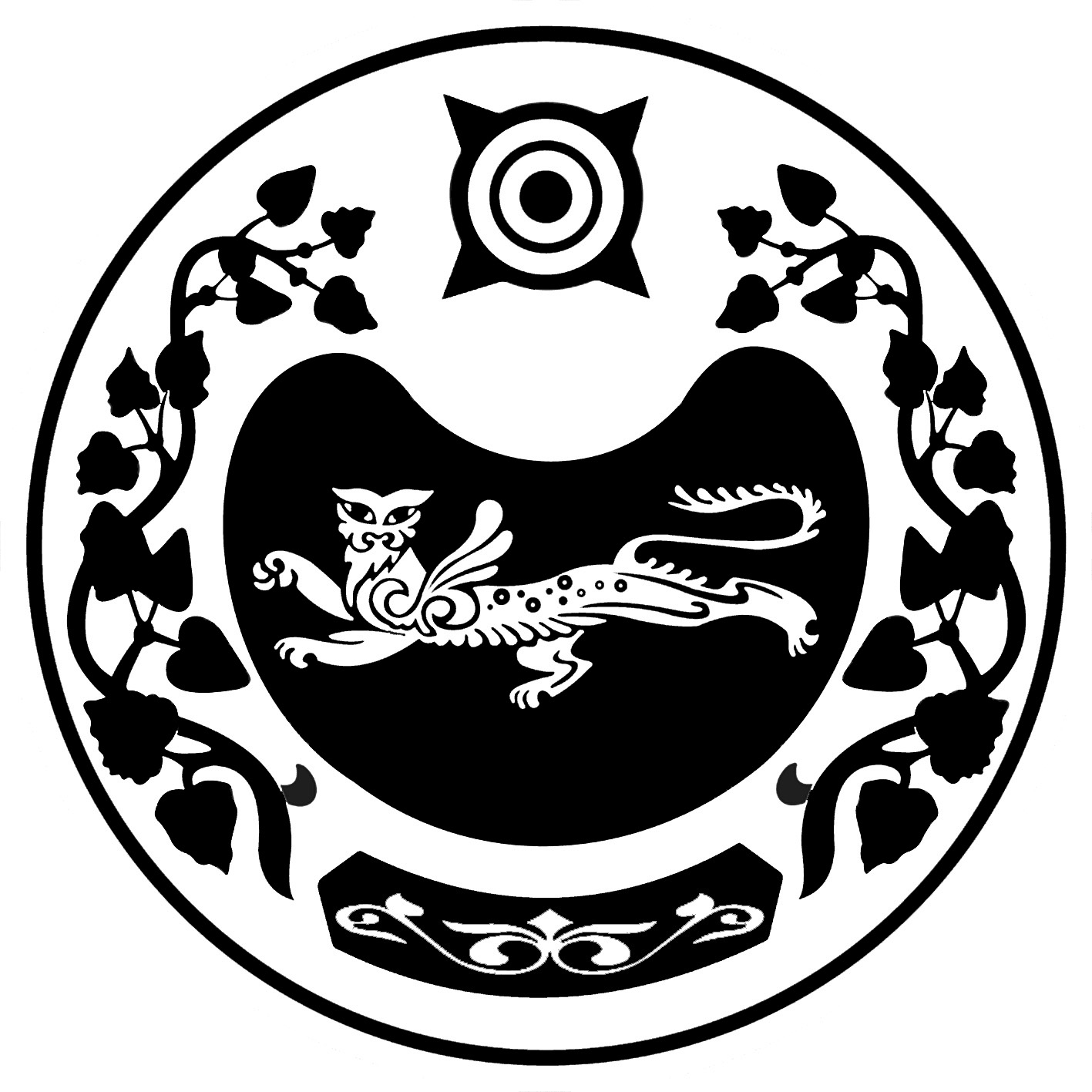 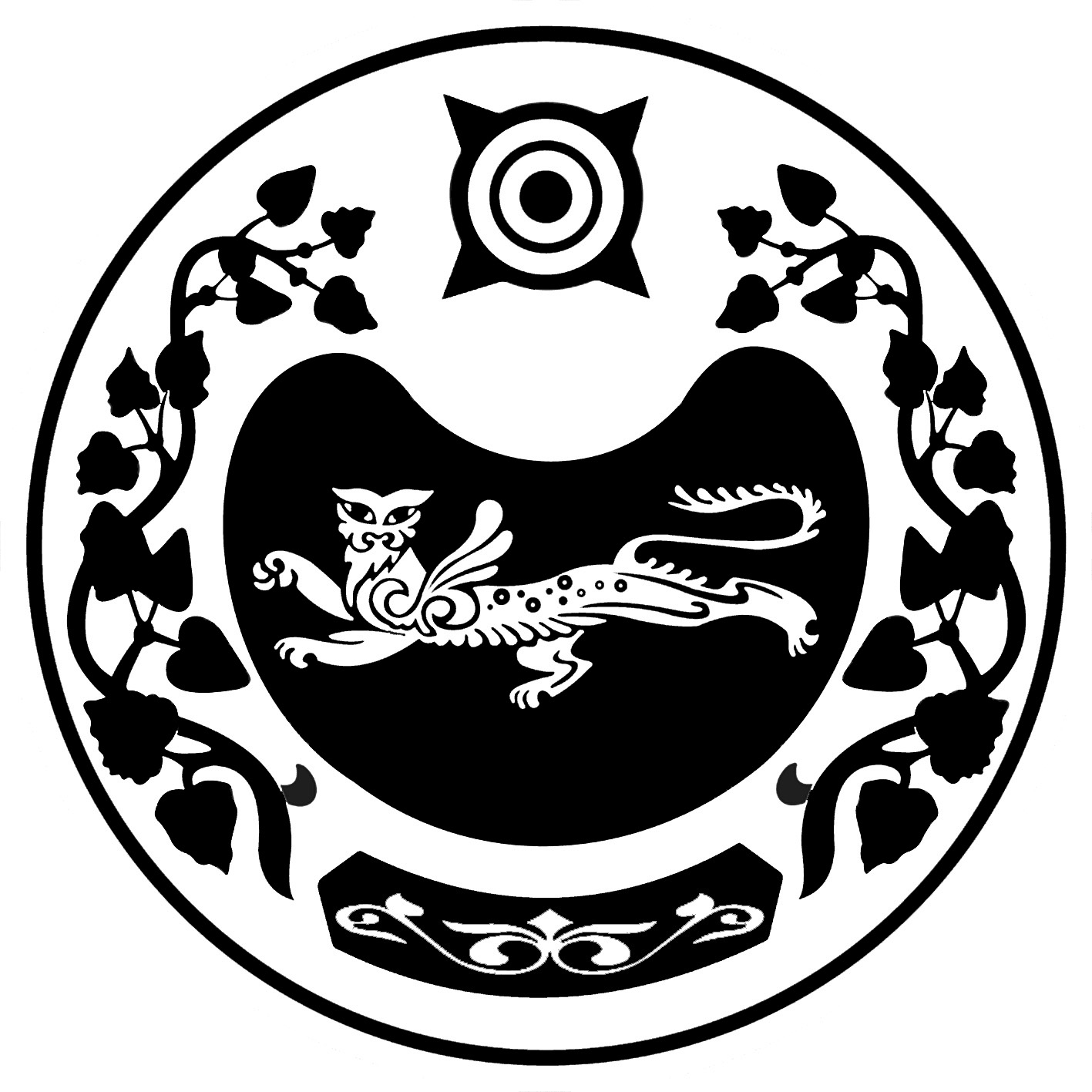 П О С Т А Н О В Л Е Н И Еот     04.10. 2017 г.    № 217-пс. КалининоО внесении изменений  в постановление администрации Калининского сельсовета от 18.01.2016г. №6-п «Об утверждении административного регламентапредоставления муниципальной услугиадминистрации Калининского сельсовета»	В соответствии с Федеральным законом от 06.10.2003  N 131-ФЗ «Об общих принципах организации местного самоуправления в Российской Федерации» (с последующими изменениями), Федеральным законом от 27.07.2010 N 210-ФЗ «Об организации предоставления государственных и муниципальных услуг» (с последующими изменениями), Постановления Президиума Правительства Республики Хакасия от 27.02.2017 № 30-п, руководствуясь Уставом муниципального образования Калининский сельсовет, Администрация Калининского  сельсоветаПОСТАНОВЛЯЕТ:1. Внести изменение в Постановление администрации Калининского сельсовета от 18.01.2016г. №6-п «Об утверждении административного регламента предоставления муниципальной услуги администрации Калининского сельсовета: 1.1. в п. 2.4. «Срок предоставления муниципальной услуги» и читать его в новой редакции: Срок предоставления муниципальной услуги составляет не более 12 рабочих дней; 1.2. в  п.п. 3.2.3., п.3.2., п.п. 3.3.3. п.3.3., п.п. 3.4.2, п. 3.4. в текстовой части «не более 18 рабочих дней», читать в новой редакции: не более 12 рабочих дней;1.3. в Блок-схеме (приложение 2) в текстовой части «в течении 18 рабочих дней», читать в новой редакции: не более 12 рабочих дней.	2. Разместить  данное постановление на официальном сайте Администрации Калининского сельсовета.	3. Контроль за исполнением настоящего постановления оставляю за собой.Глава Калининского сельсовета                                                                            И. А. Сажин                                                       